Name of Dog:-                                                            BreedName of Customer:-                                                    Telephone numberNotes:-                                                                                                                                                                                                           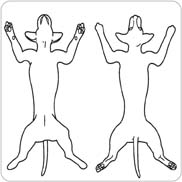 